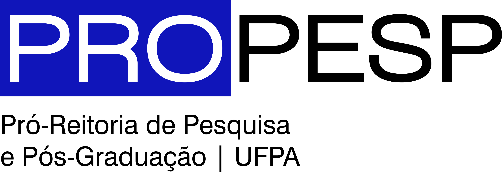 ANEXO IEDITAL 01/2018 - PROPESP - PAPQ 2018Formulário de Inscrição de PropostaPrograma de Pós-Graduação ou Unidade Acadêmica:Nome do Coordenador do Programa ou Dirigente da Unidade Acadêmica: Nome do Proponente:Título do artigo: Nome completo dos autores:Nome da revista à qual o artigo será submetido:ISSN da revista:Área do Programa na CAPES: Classificação da revista no QUALIS/CAPES: Dados do prestador de serviço (para ressarcimento de taxa de publicação informar apenas o nome e endereço da revista):Prestador:CPF ou CNPJ: Obs.: A documentação para prestação de serviço solicitada no Edital deve ser encaminhada em anexo.  Assinatura do Proponente:Data:  Assinatura do Coordenador do Programa de Pós-Graduação ou do Dirigente da Unidade Acadêmica:Data:  